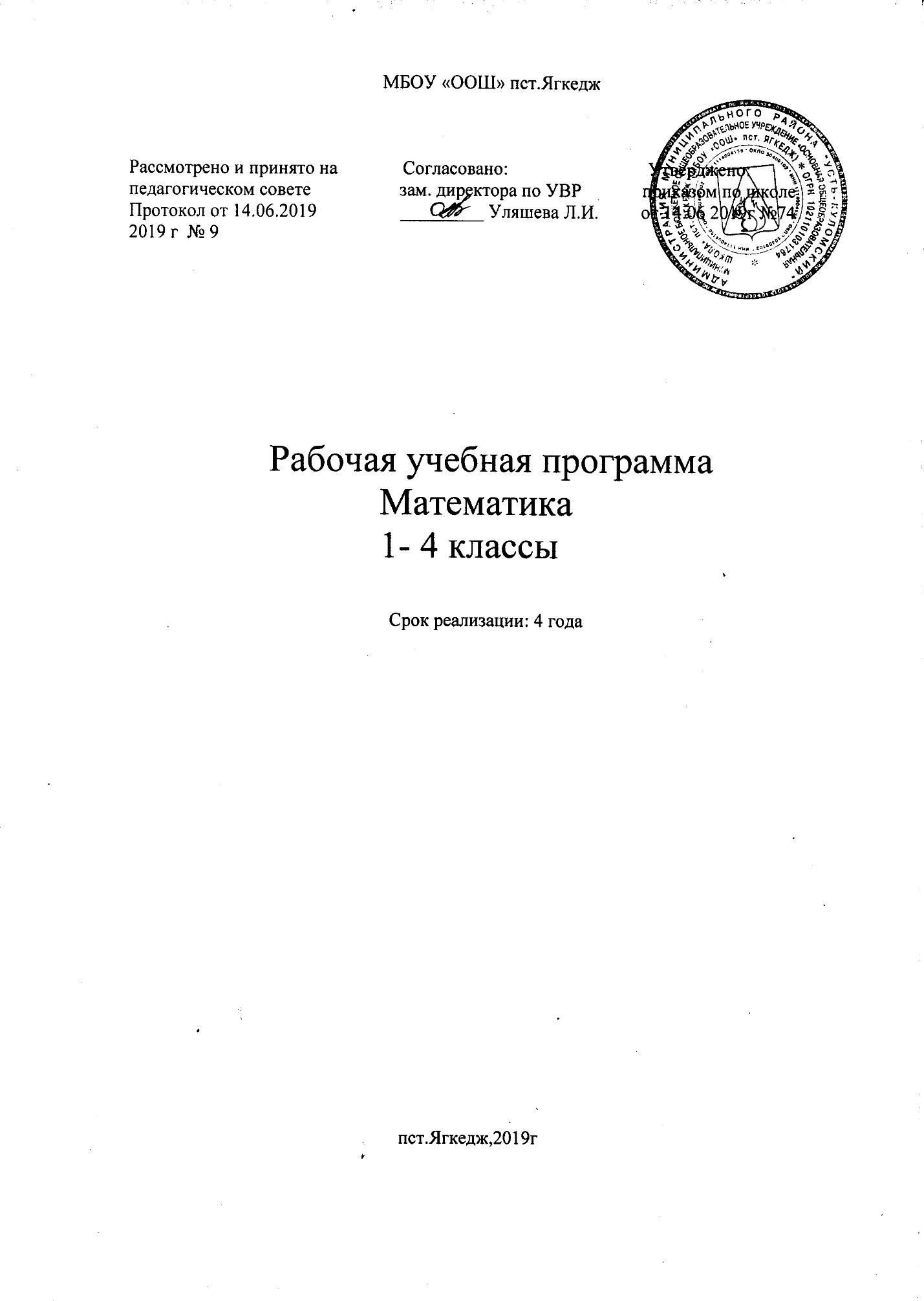 Описание ценностных ориентиров содержания учебного предметаРезультаты изучения курсаПрограмма обеспечивает достижение выпускниками начальной школы следующих личностных, метапредметных и предметных результатов.Личностные результаты— Чувство гордости за свою Родину, российский народ и историю России;— Осознание роли своей страны в мировом развитии, уважительное отношение к семейным ценностям, бережное отношение к окружающему миру.— Целостное восприятие окружающего мира.— Развитую мотивацию учебной деятельности и личностного смысла учения, заинтересованность в приобретении и расширении знаний и способов действий, творческий подход к выполнению заданий.— Рефлексивную самооценку, умение анализировать свои действия и управлять ими. — Навыки сотрудничества со взрослыми и сверстниками. — Установку на здоровый образ жизни, наличие мотивации к творческому труду, к работе на результат.Метапредметные результаты— Способность принимать и сохранять цели и задачи учебной деятельности, находить средства и способы её осуществления. — Овладение способами выполнения заданий творческого и поискового характера.— Умения планировать, контролировать и оценивать учебные действия в соответствии с поставленной задачей и условиями её выполнения, определять наиболее эффективные способы достижения результата. — Способность использовать знаково-символические средства представления информации для создания моделей изучаемых объектов и процессов, схем решения учебно-познавательных и практических задач.— Использование речевых средств и средств информационных и коммуникационных технологий для решения коммуникативных и познавательных задач. — Использование различных способов поиска (в справочных источниках и открытом учебном информационном пространстве Интернета), сбора, обработки, анализа, организации и передачи информации в соответствии с коммуникативными и познавательными задачами и технологиями учебного предмета, в том числе умение вводить текст с помощью клавиатуры компьютера, фиксировать (записывать) результаты измерения величин и анализировать изображения, звуки, готовить своё выступление и выступать с аудио-, видео- и графическим сопровождением.— Овладение логическими действиями сравнения, анализа, синтеза, обобщения, классификации по родовидовым признакам, установления
аналогий и причинно-следственных связей, построения рассуждений, отнесения к известным понятиям.— Готовность слушать собеседника и вести диалог; готовность признать возможность существования различных точек зрения и права каждого иметь свою; излагать своё мнение и аргументировать свою точку зрения.— Определение общей цели и путей её достижения: умение договариваться о распределении функций и ролей в совместной деятельности, осуществлять взаимный контроль в совместной деятельности, адекватно оценивать собственное поведение и поведение окружающих. — Овладение начальными сведениями о сущности и особенностях объектов и процессов в соответствии с содержанием учебного предмета «математика».— Овладение базовыми предметными и межпредметными понятиями, отражающими существенные связи и отношения между объектами и процессами.— Умение работать в материальной и информационной среде начального общего образования (в том числе с учебными моделями) в соответствии с содержанием учебного предмета «Математика».Предметные результаты — Использование приобретённых математических знаний для описания и объяснения окружающих предметов, процессов, явлений, а также для
оценки их количественных и пространственных отношений.— Овладение основами логического и алгоритмического мышления,
пространственного воображения и математической речи, основами счёта, измерения, прикидки результата и его оценки, наглядного представления данных в разной форме (таблицы, схемы, диаграммы), записи и выполнения алгоритмов. — Приобретение начального опыта применения математических знаний для решения учебно-познавательных и учебно-практических задач.— Умения выполнять устно и письменно арифметические действия с числами и числовыми выражениями, решать текстовые задачи, выполнять и строить алгоритмы и стратегии в игре, исследовать, распознавать и изображать геометрические фигуры, работать с таблицами, схемами, графиками и диаграммами, цепочками, представлять, анализировать и интерпретировать данные.— Приобретение первоначальных навыков работы на компьютере (набирать текст на клавиатуре, работать с меню, находить информацию по заданной теме, распечатывать её на принтере).Содержание      Обучение  математике по программе «Школа России» представлено разделами:    1. «Числа и величины»,    2. «Арифметические действия»,     3. «Текстовые задачи»,    4. «Пространственные отношения.    5.  «Геометрические фигуры»,   6. «Геометрические величины»,     7. «Работа с информацией». Новый раздел «Работа с информацией» изучается на основе содержания всех других разделов курса математики.Содержание курса  начального общего образования по учебному предмету.Числа и величины    Счёт предметов. Чтение и запись чисел от нуля до миллиона. Классы и разряды. Пред-ставление многозначных чисел в виде суммы разрядных слагаемых. Сравнение и упорядо-чение чисел, знаки сравнения.    Измерение величин; сравнение и упорядочение величин. Единицы массы (грамм, кило-грамм, центнер, тонна), вместимости (литр), времени (секунда, минута, час). Соотношения между единицами измерения однородных величин. Сравнение и упорядочение однород-ных величин. Доля величины (половина, треть, четверть, десятая, сотая, тысячная). Арифметические действия    Сложение, вычитание, умножение и деление. Названия компонентов арифметических действий, знаки действий. Таблица сложения. Таблица умножения. Связь между сложени-ем и вычитанием, умножением и делением. Нахождение неизвестного компонента ариф-метического действия. Деление с остатком.    Числовое выражение. Установление порядка выполнения действий в числовых выраже-ниях со скобками и без скобок. Нахождение значения числового выражения. Использова-ние свойств арифметических действий в вычислениях (перестановка и группировка слага-емых в сумме, множителей в произве-дении; умножение суммы и разности на число). Ал-горитмы письменного сложения, вычитания, умножения и деления многозначных чисел. Способы проверки правильности вычислений (алгоритм, обратное действие, оценка до-стоверности, прикидка результата, вычисление на калькуляторе).Работа с текстовыми задачами.    Решение текстовых задач арифметическим способом. Планирование хода решения зада-чи. Представление текста задачи (таблица, схема, диаграмма и другие модели). Задачи, со-держащие отношения «больше (меньше) на... «, «больше (меньше) в...». Зависимости меж-ду величинами, характеризующими процессы дви-жения, работы, купли-продажи и  др. Скорость, время, путь, объём работы, время, производительность труда; количество това-ра, его цена и стоимость и др.     Задачи на нахождение доли целого и целого по его доле.Пространственные  отношения. Геометрические фигуры.     Взаимное расположение предметов в пространстве и  на  плоскости (выше - ниже, слева -справа, сверху – снизу, ближе— дальше, между и пр.).     Распознавание и изображение геометрических фигур: точка, линия (кривая, прямая), от-резок, ломаная, угол, многоугольник, треугольник, прямоуголь-ник, квадрат, окружность, круг. Использование чертёжных инструментов для выполнения построений.     Геометрические формы в окружающем мире. Распознавание и называние: куб, шар, параллелепипед, пирамида, цилиндр, конус.Геометрические величины.    Геометрические величины и их измерение. Измерение длины отрезка. Единицы длины (миллиметр, сантиметр, дециметр, метр, километр). Периметр. Вычисление периметра многоугольника.      Площадь геометрической фигуры. Единицы площади (квадратный сантиметр, квад-ратный дециметр, квадратный метр). Точное и приближённое измерение площади геоме-трической фигуры. Вычисление площади прямоугольника.Работа с информацией.     Сбор и представление информации, связанной со счётом (пересчётом), измерением ве-личин; фиксирование, анализ полученной информации.     Построение простейших логических выражений с помощью логических связок и слов («… и/или …», «если …, то …», «верно/неверно, что …», «каж-дый», «все», «найдётся», «не»); истинность утверждений.     Составление конечной последовательности (цепочки) предметов, чисел, геометричес-ких фигур и др. по правилу. Составление, запись и выполнение простого алгоритма, плана поиска информации.      Чтение и заполнение таблицы. Интерпретация данных таблицы. Чтение столбчатой ди-аграмм.Планируемые результаты Выпускник научится:- читать, записывать, сравнивать, упорядочивать числа от нуля до миллиона;- устанавливать закономерность — правило, по которому составлена числовая последова-тельность, и составлять последовательность по заданному или самостоятельно выбранно-му правилу (увеличение/уменьшение числа на несколько единиц, увеличение/уменьшение числа в несколько раз);- группировать числа по заданному или самостоятельно установленному признаку;- классифицировать числа по одному или нескольким основаниям, объяснять свои дей-ствия;- читать, записывать и сравнивать величины (массу, время, длину, площадь, скорость), ис-пользуя основные единицы измерения величин и соотношения между ними (килограмм — грамм; час — минута, минута — секунда; километр — метр, метр — дециметр, деци-метр — сантиметр, метр — сантиметр, сантиметр — миллиметр).- выполнять письменно действия с многозначными числами (сложение, вычитание, умно-жение и деление на однозначное, двузначное числа в пределах 10 000) с использованием таблиц сложения и умножения чисел, алгоритмов письменных арифметических действий (в том числе деления с остатком);- выполнять устно сложение, вычитание, умножение и деление однозначных, двузначных и трёхзначных чисел в случаях, сводимых к действиям в пределах 100 (в том числе с ну-лём и числом 1);- выделять неизвестный компонент арифметического действия и находить его значение;- арифметических действия, со скобками и без скобок); - вычислять значение числового выражения (содержащего 2—3действия);- устанавливать зависимость между величинами, представленными в задаче, планировать ход решения задачи, выбирать и объяснять выбор действий;- решать арифметическим способом (в 1—2 действия) учебные задачи и задачи, связанные с повседневной жизнью;- решать задачи на нахождение доли величины и величины по значению её доли (полови-на, треть, четверть, пятая, десятая часть);- оценивать правильность хода решения и реальность ответа на вопрос задачи.- описывать взаимное расположение предметов в пространстве и на плоскости;- распознавать, называть, изображать геометрические фигуры (точка, отрезок, ломаная, прямой угол, многоугольник, треугольник, прямоугольник, квадрат, окружность, круг);- выполнять построение геометрических фигур с заданными измерениями (отрезок, квад-рат, прямоугольник) с помощью линейки, угольника;- использовать свойства прямоугольника и квадрата для решения задач;- распознавать и называть геометрические тела (куб, шар);- соотносить реальные объекты с моделями геометрических фигур.- читать несложные готовые таблицы;- заполнять несложные готовые таблицы;- читать несложные готовые столбчатые диаграммы.Выпускник получит возможность научиться:- выбирать единицу для измерения данной величины (длины, массы, площади); - выполнять действия с величинами;- использовать свойства арифметических действий для удобства вычислений;-  проводить проверку правильности вычислений (с помощью обратного действия, при-кидки и оценки результата действия  решать задачи в 3—4 действия);- находить разные способы решения задачи;-  различать и называть геометрические тела: параллелепипед, пирамиду, цилиндр, конус.вычислять периметр многоугольника, площадь фигуры, составленной из прямоугольник-ов;- читать несложные готовые круговые диаграммы;- достраивать несложную готовую столбчатую диаграмму;- сравнивать и обобщать информацию, представленную в строках и столбцах несложных таблиц и диаграмм;- понимать простейшие выражения, содержащие логические связки и слова («…и…», «ес-ли… то…», «верно/неверно, что…», «каждый», «все», «некоторые», «не»);- составлять, записывать и выполнять инструкцию (простой алгоритм), план поиска ин-формации;- распознавать одну и ту же информацию, представленную в разной форме (таблицы и диаграммы);- планировать несложные исследования, собирать и представлять полученную информа-цию с помощью таблиц и диаграмм;- интерпретировать информацию, полученную при проведении несложных исследований (объяснять, сравнивать и обобщать данные, делать выводы и прогнозы).Тематическое планирование 1 класс2 класс3 класс4 класс№ ТемаТемаКоличествочасовПримечание.Подготовка к изучению чисел .Подготовка к изучению чисел .Подготовка к изучению чисел 1Один, два, три…Первый, второй, третий…. Счёт предметов (с использовани-ем количественных и порядковых числительных)Один, два, три…Первый, второй, третий…. Счёт предметов (с использовани-ем количественных и порядковых числительных)12Пространственные представления «Вверху». «Внизу». «Слева». «Справа»Пространственные представления «Вверху». «Внизу». «Слева». «Справа»13Временные представления «Раньше», «Позже», «Сначала», «Потом», «За», «Между».Временные представления «Раньше», «Позже», «Сначала», «Потом», «За», «Между».14Сравнение групп предметов.Отношения «Столько же», «Больше», «Меньше».Сравнение групп предметов.Отношения «Столько же», «Больше», «Меньше».15Сравнение групп предметов. «На сколько больше?», «На сколько меньше?»Сравнение групп предметов. «На сколько больше?», «На сколько меньше?»16Уравнивание предметов и групп предметов.Уравнивание предметов и групп предметов.17Закрепление знаний по теме 2. «Сравнение групп предметов» Проверочная работа №1.Закрепление знаний по теме 2. «Сравнение групп предметов» Проверочная работа №1.1                                             Числа от 1 до 10. Нумерация                                             Числа от 1 до 10. Нумерация                                             Числа от 1 до 10. Нумерация8Понятия «много», «один». Цифра 1. Письмо цифры 1.Понятия «много», «один». Цифра 1. Письмо цифры 1.19Числа 1, 2. Цифра 2. Письмо цифры 2.Числа 1, 2. Цифра 2. Письмо цифры 2.110Числа 1, 2, 3. Цифра 3. Письмо цифры 3.Числа 1, 2, 3. Цифра 3. Письмо цифры 3.111Знаки: +, -, =. «Плюс» (прибавить), «минус» (вычесть), «равно» (получится).Знаки: +, -, =. «Плюс» (прибавить), «минус» (вычесть), «равно» (получится).112Составление и чтение равенств.Составление и чтение равенств.113Число 4. Письмо цифры 4.Число 4. Письмо цифры 4.114Отношения «длиннее», «короче», «одинаковые по длине».Отношения «длиннее», «короче», «одинаковые по длине».115Число 5. Письмо цифры 5.Число 5. Письмо цифры 5.116Числа от 1 до 5: получение, сравнение, запись. Состав числа 5Числа от 1 до 5: получение, сравнение, запись. Состав числа 5117Странички для любознательных (самостоятельная работа)Странички для любознательных (самостоятельная работа)118 Точка. Кривая линия. Прямая линия. Отрезок. Луч.  Точка. Кривая линия. Прямая линия. Отрезок. Луч. 119Ломаная линия.Ломаная линия.120Закрепление изученного материала. Проверочная работа № 2. Закрепление изученного материала. Проверочная работа № 2. 121Знаки: «>» больше, «<» меньше, «=» равно.Знаки: «>» больше, «<» меньше, «=» равно.122Равенство. Неравенство.Равенство. Неравенство.123Многоугольник.Многоугольник.124Числа 6,7. Письмо цифры 6.Числа 6,7. Письмо цифры 6.125Числа 6,7. Письмо цифры 7.Числа 6,7. Письмо цифры 7.126Числа 8,9 Письмо цифры 8.Числа 8,9 Письмо цифры 8.127Числа 8,9 Письмо цифры 9.Числа 8,9 Письмо цифры 9.128Число 10. Письмо числа 10.Число 10. Письмо числа 10.129Числа от 1 до 10. Закрепление изученного материала.Числа от 1 до 10. Закрепление изученного материала.130Проект: «Математика вокруг нас. Числа в загадках, пословицах и поговор-ках».Проект: «Математика вокруг нас. Числа в загадках, пословицах и поговор-ках».131Сантиметр.Сантиметр.132Увеличить на….Уменьшить на…Увеличить на….Уменьшить на…133Число 0Число 0134Сложение и вычитание с числом 0. Закрепление изученного материала.Сложение и вычитание с числом 0. Закрепление изученного материала.135Странички для любознательных, задания творческого и поискового харак-тера. Закрепление по теме «Числа о 1 до 10 и число 0».Странички для любознательных, задания творческого и поискового харак-тера. Закрепление по теме «Числа о 1 до 10 и число 0».136Что узнали. Чему научились. Проверочная работа №3. Что узнали. Чему научились. Проверочная работа №3. 137Работа над ошибками. Итоговый контроль.Работа над ошибками. Итоговый контроль.138Защита проектов.Защита проектов.1Числа от 1 до 10. Сложение и вычитание Числа от 1 до 10. Сложение и вычитание Числа от 1 до 10. Сложение и вычитание 39Сложение и вычитание вида:□± 1Сложение и вычитание вида:□± 1140Сложение и вычитание вида: □ +1-1, Сложение и вычитание вида: □ +1-1, 141Сложение и вычитание вида:□± 2Сложение и вычитание вида:□± 2142Слагаемые. Сумма.Слагаемые. Сумма.143Задача (условие, вопрос).Задача (условие, вопрос).144Составление и решение задач на сложение, и вычитание по одному рисунку.Составление и решение задач на сложение, и вычитание по одному рисунку.145Прибавить и вычесть число 2. Составление и заучивание таблиц.Прибавить и вычесть число 2. Составление и заучивание таблиц.146Присчитывание и отсчитывание по 2.Присчитывание и отсчитывание по 2.147Задачи на увеличение (уменьшение) числа на несколько единиц (с одним множеством предметов).Задачи на увеличение (уменьшение) числа на несколько единиц (с одним множеством предметов).148Что узнали. Чему научились. Проверка знаний учащихся № 4Что узнали. Чему научились. Проверка знаний учащихся № 4149Сложение и вычитание вида:□±3Сложение и вычитание вида:□±3150Сложение и вычитание вида: □ +3-3.Сложение и вычитание вида: □ +3-3.151Закрепление изученного по теме «Сложение и вычитание числа 3». Решение текстовых задач (сравнение отрезков).Закрепление изученного по теме «Сложение и вычитание числа 3». Решение текстовых задач (сравнение отрезков).152Прибавить и вычесть число 3. Составление и заучивание таблиц.Прибавить и вычесть число 3. Составление и заучивание таблиц.153Сложение и соответствующие случаи состава чисел. Присчитывание и от-считывания по 3.Сложение и соответствующие случаи состава чисел. Присчитывание и от-считывания по 3.154Решение задач.Решение задач.155Решение задач. Закрепление изученного материала по теме «Прибавить и вычесть число 3».Решение задач. Закрепление изученного материала по теме «Прибавить и вычесть число 3».156Странички для любознательных.Странички для любознательных.157Что узнали. Чему научились. Закрепление изученного материала.Что узнали. Чему научились. Закрепление изученного материала.158Закрепление изученного материала. Проверка знаний № 5Закрепление изученного материала. Проверка знаний № 5159Работа над ошибками. Обобщение.Работа над ошибками. Обобщение.160Поверим себя и свои достижения. Тест № 1Поверим себя и свои достижения. Тест № 1161Закрепление изученного материала. Прибавить и вычесть 1, 2, 3.Закрепление изученного материала. Прибавить и вычесть 1, 2, 3.162Задачи на увеличение числа на несколько единиц (с двумя множествами предметов)Задачи на увеличение числа на несколько единиц (с двумя множествами предметов)163Задачи на увеличение числа на несколько единиц.Задачи на увеличение числа на несколько единиц.164Сложение и вычитание вида: □ +4 -4.Сложение и вычитание вида: □ +4 -4.165Закрепление изученного материала.Закрепление изученного материала.166Задачи на разностное сравнение чисел. На сколько больше? На сколько меньше?Задачи на разностное сравнение чисел. На сколько больше? На сколько меньше?167Решение задач.Решение задач.168Таблицы сложения и вычитания с числом 4.Таблицы сложения и вычитания с числом 4.169Решение задач. Закрепление изученного материала.Решение задач. Закрепление изученного материала.170Перестановка слагаемых.Перестановка слагаемых.171Перестановка слагаемых и ее применение для случаев прибавления 5, 6, 7, 8, 9.Перестановка слагаемых и ее применение для случаев прибавления 5, 6, 7, 8, 9.172Составление таблицы сложения + 5, 6, 7, 8, 9.Составление таблицы сложения + 5, 6, 7, 8, 9.173Закрепление пройденного материала. Состав чисел в пределах 10.Закрепление пройденного материала. Состав чисел в пределах 10.174Состав чисел в пределах 10. Решение задач.Состав чисел в пределах 10. Решение задач.175Состав чисел в пределах 10. Решение задач.Состав чисел в пределах 10. Решение задач.176Что узнали. Чему научились?Что узнали. Чему научились?177Повторение изученного материала. Контрольная работа № 1.Повторение изученного материала. Контрольная работа № 1.178Связь между суммой и слагаемыми.Связь между суммой и слагаемыми.179Связь между суммой и слагаемыми.Связь между суммой и слагаемыми.180Решение задачРешение задач181Уменьшаемое, вычитаемое, разность.Уменьшаемое, вычитаемое, разность.182Вычитание из чисел вида 6- □,7- □.Вычитание из чисел вида 6- □,7- □.183Вычитание из чисел вида: 6- □,7- □. Связь сложения и вычитания. Решение задач. Вычитание из чисел вида: 6- □,7- □. Связь сложения и вычитания. Решение задач. 184Вычитание из чисел вида 8- □,9- □.Вычитание из чисел вида 8- □,9- □.185Вычитание из чисел вида 8- □,9-□. Решение задач.Вычитание из чисел вида 8- □,9-□. Решение задач.186Вычитание из чисел вида 10- □.Вычитание из чисел вида 10- □.187Закрепление изученного материала.Закрепление изученного материала.188Килограмм.Килограмм.189Литр.Литр.190Что узнали? Чему научились? Контроль и учет знаний. Тест № 2Что узнали? Чему научились? Контроль и учет знаний. Тест № 2191Работа над ошибками. Обобщение.Работа над ошибками. Обобщение.1Числа от 1 до 20. Нумерация Числа от 1 до 20. Нумерация Числа от 1 до 20. Нумерация 92Названия и последовательность чисел от 10 до 20.Названия и последовательность чисел от 10 до 20.193Образование чисел второго десятка из десятка и нескольких единиц.Образование чисел второго десятка из десятка и нескольких единиц.194Чтение и запись чисел второго десятка от 11 до 20.Чтение и запись чисел второго десятка от 11 до 20.195Дециметр.Дециметр.196Случаи сложения и вычитания, основанные на знаниях нумерации 10 + 7, 17 – 7, 17– 10. Случаи сложения и вычитания, основанные на знаниях нумерации 10 + 7, 17 – 7, 17– 10. 197Подготовка к изучению таблицы сложения в пределах 20.Подготовка к изучению таблицы сложения в пределах 20.198Задачи творческого и поискового характера.Задачи творческого и поискового характера.199Закрепление пройденного материала. Что узнали? Чему научились?Закрепление пройденного материала. Что узнали? Чему научились?1100Контрольная работа №2Контрольная работа №21101Работа над ошибками. Обобщение.Работа над ошибками. Обобщение.1102Подготовка к решению задач в два действия.Подготовка к решению задач в два действия.1103Решение задачРешение задач1104Ознакомление с задачей в два действия.Ознакомление с задачей в два действия.1105Решение задач в два действия.Решение задач в два действия.1Числа от 1 до 20. Сложение и вычитание Числа от 1 до 20. Сложение и вычитание Числа от 1 до 20. Сложение и вычитание 106Общий прием сложения однозначных чисел с переходом через десяток.Общий прием сложения однозначных чисел с переходом через десяток.1107Сложение вида □ +2, □ +3.Сложение вида □ +2, □ +3.1108Сложение вида □ +4.Сложение вида □ +4.1109Сложение вида □ +5.Сложение вида □ +5.1110Сложение вида □ +6.Сложение вида □ +6.1111Сложение вида □ +7.Сложение вида □ +7.1112Сложение вида □ +8, □ +9.Сложение вида □ +8, □ +9.1113Таблица сложения.Таблица сложения.1114Решение текстовых задач, числовых выражений.Решение текстовых задач, числовых выражений.1115Закрепление изученного материала. Задания творческого и поискового характера.Закрепление изученного материала. Задания творческого и поискового характера.1116Что узнали? Чему научились? Контрольная работа № 3Что узнали? Чему научились? Контрольная работа № 31117Приемы вычитания с переходом через десяток.Приемы вычитания с переходом через десяток.1118Вычитание вида 11- □.Вычитание вида 11- □.1119Вычитание вида 12- □.Вычитание вида 12- □.1120Вычитание вида 13- □Вычитание вида 13- □1121Вычитание вида 14- □.Вычитание вида 14- □.1122Вычитание вида 15- □.Вычитание вида 15- □.1123Вычитание вида 16- □.Вычитание вида 16- □.1124Вычитание вида 17- □, 18- □Вычитание вида 17- □, 18- □1125Закрепление пройденного материала по теме «Табличное сложение и вычи-тание чисел». Задачи творческого и поискового характера.Закрепление пройденного материала по теме «Табличное сложение и вычи-тание чисел». Задачи творческого и поискового характера.1126Контроль и учет знаний. Проверим себя и свои достижения. Тест № 3Контроль и учет знаний. Проверим себя и свои достижения. Тест № 31127Работа над ошибками. Обобщение.Работа над ошибками. Обобщение.1128Проект «Математика вокруг нас. Форма, размер, цвет. Узоры и орнаменты».Проект «Математика вокруг нас. Форма, размер, цвет. Узоры и орнаменты».1  Итоговое повторение «Что узнали и чему научились в 1 классе»   Итоговое повторение «Что узнали и чему научились в 1 классе»   Итоговое повторение «Что узнали и чему научились в 1 классе» 129Закрепление пройденного материала по теме «Сложение и вычитание до 10». «Геометрические фигуры»Закрепление пройденного материала по теме «Сложение и вычитание до 10». «Геометрические фигуры»1130Закрепление пройденного материала по теме «Сложение и вычитание до 20». «Геометрические фигуры. Измерение длиныЗакрепление пройденного материала по теме «Сложение и вычитание до 20». «Геометрические фигуры. Измерение длины1131Закрепление пройденного материала по теме «Решение задач в два действия».Закрепление пройденного материала по теме «Решение задач в два действия».1132Контроль и учет знаний. Контрольная работа № 4Контроль и учет знаний. Контрольная работа № 41№ Тема урокаТема урокаКоличествочасовПримечание Числа от 1 до 100. Нумерация Числа от 1 до 100. Нумерация Числа от 1 до 100. Нумерация 1Числа от 1 до 20.Числа от 1 до 20.12Числа от 1 до 20.Числа от 1 до 20.13Десятки. Счёт десятками до 100.Десятки. Счёт десятками до 100.14Числа от 11 до 100. Образование чисел.Числа от 11 до 100. Образование чисел.15Числа от 11 до 100. Поместное значение цифр.Числа от 11 до 100. Поместное значение цифр.16Однозначные и двузначные числа.Однозначные и двузначные числа.17Миллиметр. Конструирование коробочки для мелких предметов.Миллиметр. Конструирование коробочки для мелких предметов.18Миллиметр. Конструирование коробочки для мелких предметов.Миллиметр. Конструирование коробочки для мелких предметов.19Контрольная работа №1 по теме «Повторение изученного в 1 классе».Контрольная работа №1 по теме «Повторение изученного в 1 классе».110Анализ контрольной работы. Наименьшее трёхзначное число. Сотня.Анализ контрольной работы. Наименьшее трёхзначное число. Сотня.111Метр. Таблица мер длины.Метр. Таблица мер длины.112Сложение и вычитание вида 35+5, 35 – 30, 35 – 5.Сложение и вычитание вида 35+5, 35 – 30, 35 – 5.113Замена двузначного числа суммой разрядных слагаемых.Замена двузначного числа суммой разрядных слагаемых.114Единицы стоимости. Рубль. Копейка.Единицы стоимости. Рубль. Копейка.115Что узнали. Чему научились.Что узнали. Чему научились.116Контрольная работа №2 по теме «Числа от 1 до 100. Нумерация».Контрольная работа №2 по теме «Числа от 1 до 100. Нумерация».117Анализ контрольной работы. Странички для любознательных.Анализ контрольной работы. Странички для любознательных.1Числа от 1 до 100. Сложение и вычитание Числа от 1 до 100. Сложение и вычитание Числа от 1 до 100. Сложение и вычитание 18Задачи, обратные данной.Задачи, обратные данной.119Сумма и разность отрезков.Сумма и разность отрезков.120Задачи на нахождение неизвестного уменьшаемого.Задачи на нахождение неизвестного уменьшаемого.121Задачи на нахождение неизвестного вычитаемого.Задачи на нахождение неизвестного вычитаемого.122Закрепление изученного.Закрепление изученного.123Единицы времени. Час. Минута.Единицы времени. Час. Минута.124Длина ломаной.Длина ломаной.125Закрепление изученного.Закрепление изученного.126Странички для любознательных.Странички для любознательных.127Порядок выполнения действий. Скобки.Порядок выполнения действий. Скобки.128Числовые выражения.Числовые выражения.129Сравнение числовых выражений.Сравнение числовых выражений.130Периметр многоугольника.Периметр многоугольника.131Свойства сложения.Свойства сложения.132Свойства сложения.Свойства сложения.133Закрепление изученного.Закрепление изученного.134Странички для любознательных.Странички для любознательных.135Что узнали. Чему научились.Что узнали. Чему научились.136Что узнали. Чему научились.Что узнали. Чему научились.137Контрольная работа №3 по теме «Числовые выражения».Контрольная работа №3 по теме «Числовые выражения».138Анализ контрольной работы. Наши проекты. Узоры и орнаменты на посуде.Анализ контрольной работы. Наши проекты. Узоры и орнаменты на посуде.139Подготовка к изучению устных приёмов вычислений.Подготовка к изучению устных приёмов вычислений.140Приём вычислений вида 36+2, 36+20Приём вычислений вида 36+2, 36+20141Приём вычислений вида 36-2, 36-20Приём вычислений вида 36-2, 36-20142Приём вычислений вида 26+4Приём вычислений вида 26+4143Приём вычислений вида 30-7Приём вычислений вида 30-7144Приём вычислений вида 60-24Приём вычислений вида 60-24145Закрепление изученного. Решение задач.Закрепление изученного. Решение задач.146Закрепление изученного. Решение задач.Закрепление изученного. Решение задач.147Закрепление изученного. Решение задач.Закрепление изученного. Решение задач.148Приём вычислений вида 26+7Приём вычислений вида 26+7149Приём вычислений вида 35-7Приём вычислений вида 35-7150Закрепление изученного.Закрепление изученного.151Закрепление изученного.Закрепление изученного.152Странички для любознательных.Странички для любознательных.153Что узнали. Чему научились.Что узнали. Чему научились.154Что узнали. Чему научились.Что узнали. Чему научились.155Контрольная работа №4 по теме «Числа от 1 до 100. Сложение и вычитание».Контрольная работа №4 по теме «Числа от 1 до 100. Сложение и вычитание».156Анализ контрольной работы. Буквенные выражения.Анализ контрольной работы. Буквенные выражения.157Буквенные выражения.Буквенные выражения.158Буквенные выражения.Буквенные выражения.159Уравнение. Решение уравнений методом подбора.Уравнение. Решение уравнений методом подбора.160Уравнение. Решение уравнений методом подбора.Уравнение. Решение уравнений методом подбора.161Проверка сложения.Проверка сложения.162Проверка вычитания.Проверка вычитания.163Проверка вычитания.Проверка вычитания.164Контрольная работа. №5 по теме "Буквенные выражения. Уравнения"Контрольная работа. №5 по теме "Буквенные выражения. Уравнения"1Сложение и вычитание чисел от 1 до 100 (письменные вычисления) Сложение и вычитание чисел от 1 до 100 (письменные вычисления) Сложение и вычитание чисел от 1 до 100 (письменные вычисления) 65Сложение вида 45+23.Сложение вида 45+23.166Вычитание вида 57 – 26.Вычитание вида 57 – 26.167Проверка сложения и вычитания.Проверка сложения и вычитания.168Закрепление изученного.Закрепление изученного.169Угол. Виды углов.Угол. Виды углов.170Закрепление изученного.Закрепление изученного.171Сложение вида 37+48.Сложение вида 37+48.172Сложение вида 37+53.Сложение вида 37+53.173Прямоугольник.Прямоугольник.174Прямоугольник.Прямоугольник.175Сложение вида 87 + 13Сложение вида 87 + 13176Закрепление изученного. Решение задач.Закрепление изученного. Решение задач.177Вычисления вида. 32+8, 40-8Вычисления вида. 32+8, 40-8178Вычитание вида 50 - 24Вычитание вида 50 - 24179Странички для любознательных.Странички для любознательных.180Что узнали. Чему научились.Что узнали. Чему научились.181Что узнали. Чему научились.Что узнали. Чему научились.182Контрольная работа №6 на тему «Сложение и вычитание чисел от 1 до 100. Письменные вычисления».Контрольная работа №6 на тему «Сложение и вычитание чисел от 1 до 100. Письменные вычисления».183Анализ контрольной работы. Странички для любознательных.Анализ контрольной работы. Странички для любознательных.184Вычитание вида 52 - 24Вычитание вида 52 - 24185Закрепление изученного.Закрепление изученного.186Закрепление изученного.Закрепление изученного.187Свойство противоположных сторон прямоугольника.Свойство противоположных сторон прямоугольника.188Закрепление изученного.Закрепление изученного.189Квадрат.Квадрат.190Квадрат.Квадрат.191Наши проекты. Оригами.Наши проекты. Оригами.192Странички для любознательных.Странички для любознательных.193Что узнали. Чему научились.Что узнали. Чему научились.1Умножение и деление Умножение и деление Умножение и деление 94Конкретный смысл действия умножения.Конкретный смысл действия умножения.195Конкретный смысл действия умножения.Конкретный смысл действия умножения.196Вычисления результата умножения с помощью сложения.Вычисления результата умножения с помощью сложения.197Задачи на умножение.Задачи на умножение.198Периметр прямоугольника.Периметр прямоугольника.199Умножение нуля и единицы.Умножение нуля и единицы.1100Название компонентов и результата умножения.Название компонентов и результата умножения.1101Закрепление изученного. Решение задач.Закрепление изученного. Решение задач.1102Переместительное свойство умножения.Переместительное свойство умножения.1103Переместительное свойство умножения.Переместительное свойство умножения.1104Конкретный смысл действия деления.Конкретный смысл действия деления.1105Конкретный смысл действия деления.Конкретный смысл действия деления.1106Конкретный смысл действия деления.Конкретный смысл действия деления.1107Закрепление изученного.Закрепление изученного.1108Названия компонентов и результата деления.Названия компонентов и результата деления.1109Что узнали. Чему научились.Что узнали. Чему научились.1110Контрольная работа №7 по теме: «Умножение в пределах 100».Контрольная работа №7 по теме: «Умножение в пределах 100».1111Умножение и деление. Закрепление.Умножение и деление. Закрепление.1112Связь между компонентами и результатом умножения.Связь между компонентами и результатом умножения.1113Приём деления, основанный на связи между компонентами и резуль-татом умножения.Приём деления, основанный на связи между компонентами и резуль-татом умножения.1114Приёмы умножения и деления на 10.Приёмы умножения и деления на 10.1115Задачи с величинами «цена», «количество», «стоимость».Задачи с величинами «цена», «количество», «стоимость».1116Задачи на нахождение неизвестного третьего слагаемого.Задачи на нахождение неизвестного третьего слагаемого.1117Закрепление изученного. Решение задач.Закрепление изученного. Решение задач.1118Контрольная работа №8 по теме «Деление в пределах 100»Контрольная работа №8 по теме «Деление в пределах 100»1Табличное умножение и деление Табличное умножение и деление Табличное умножение и деление 119Умножение на 2 и на 2.Умножение на 2 и на 2.1120Умножение на 2 и на 2.Умножение на 2 и на 2.1121Приёмы умножения числа 2.Приёмы умножения числа 2.1122Деление на 2.Деление на 2.1123Деление на 2.Деление на 2.1124Закрепление изученного. Решение задач.Закрепление изученного. Решение задач.1125Странички для любознательных.Странички для любознательных.1126Что узнали. Чему научились.Что узнали. Чему научились.1127Умножение числа 3 и на 3.Умножение числа 3 и на 3.1128Умножение числа 3 и на 3.Умножение числа 3 и на 3.1129Деление на 3.Деление на 3.1130Деление на 3.Деление на 3.1131Закрепление изученного.Закрепление изученного.1132Странички для любознательных.Странички для любознательных.1133Что узнали. Чему научились.Что узнали. Чему научились.1134Контрольная работа №9 (итоговая)Контрольная работа №9 (итоговая)1135Что узнали, чему научились во 2 классе?Что узнали, чему научились во 2 классе?1136Что узнали, чему научились во 2 классе?Что узнали, чему научились во 2 классе?1№                                            Тема                                            ТемаКоличество часовПримечаниеЧисла от 1 до 100. Сложение и вычитаниеЧисла от 1 до 100. Сложение и вычитаниеЧисла от 1 до 100. Сложение и вычитание1Сложение и вычитание.Сложение и вычитание.12Сложение и вычитание двузначных чисел с переходом через десятокСложение и вычитание двузначных чисел с переходом через десяток13Выражение с переменной. Решение уравнений с неизвестным слагаемымВыражение с переменной. Решение уравнений с неизвестным слагаемым14Решение уравнений с неизвестным уменьшаемым.Решение уравнений с неизвестным уменьшаемым.15Решение уравнений с неизвестным вычитаемымРешение уравнений с неизвестным вычитаемым16Обозначение геометрических фигур буквами.Обозначение геометрических фигур буквами.17«Странички для любознательных". Проверочная работа №1 "Числа от 1 до 100. Сложение и вычитание"«Странички для любознательных". Проверочная работа №1 "Числа от 1 до 100. Сложение и вычитание"18Повторение пройденного «Что узнали. Чему научились».Повторение пройденного «Что узнали. Чему научились».1Табличное умножение и делениеТабличное умножение и делениеТабличное умножение и деление9Умножение. Связь между компонентами и результатом умножения.Умножение. Связь между компонентами и результатом умножения.110Чётные и нечётные числа. Таблица умножения и деления на 3.Чётные и нечётные числа. Таблица умножения и деления на 3.111Решение задач с величинами: цена, количество, стоимость.Решение задач с величинами: цена, количество, стоимость.112Решение задач с величинами: масса одного предмета, количество предметов, общая масса Решение задач с величинами: масса одного предмета, количество предметов, общая масса 113Порядок выполнения действий.Порядок выполнения действий.114Порядок выполнения действий. Тест № 1 «Проверим себя и оценим свои достижения».Порядок выполнения действий. Тест № 1 «Проверим себя и оценим свои достижения».115Закрепление. Решение задач.Закрепление. Решение задач.116«Странички для любознательных». Проверочная работа №2 по теме "Табличное умножение и деление"«Странички для любознательных». Проверочная работа №2 по теме "Табличное умножение и деление"117Повторение пройденного. «Что узнали. Чему научились».Математический диктант № 1.Повторение пройденного. «Что узнали. Чему научились».Математический диктант № 1.118Контрольная работа № 1 по теме «Табличное умножение и деление».Контрольная работа № 1 по теме «Табличное умножение и деление».119Умножение четырёх, на 4 и соответствующие случаи деления.Умножение четырёх, на 4 и соответствующие случаи деления.120Закрепление пройденного. Таблица умножения.Закрепление пройденного. Таблица умножения.121Задачи на увеличение числа в несколько раз.Задачи на увеличение числа в несколько раз.122Задачи на увеличение числа в несколько раз.Задачи на увеличение числа в несколько раз.123Задачи на уменьшение числа в несколько раз.Задачи на уменьшение числа в несколько раз.124Умножение пяти, на 5 и соответствующие случаи деления.Умножение пяти, на 5 и соответствующие случаи деления.125Задачи на кратное сравнение.Задачи на кратное сравнение.126Решение задач на кратное сравнение.Решение задач на кратное сравнение.127Решение задач.Проверочная работа № 3 по теме «Решение задач».Решение задач.Проверочная работа № 3 по теме «Решение задач».128Умножение шести, на 6 и соответствующие случаи деления.Умножение шести, на 6 и соответствующие случаи деления.129Решение задач.Решение задач.130Задачи на нахождение четвёртого пропорционального.Задачи на нахождение четвёртого пропорционального.131Решение задач.Решение задач.132Умножение семи, на 7 и соответствующие случаи деления.Умножение семи, на 7 и соответствующие случаи деления.133«Странички для любознательных». Математический диктант №2.«Странички для любознательных». Математический диктант №2.134Проект «Математическая сказка».Проект «Математическая сказка».135«Что узнали. Чему научились». Проверочная работа № 4 по теме «Умножение и деление. Решение задач».«Что узнали. Чему научились». Проверочная работа № 4 по теме «Умножение и деление. Решение задач».136Контрольная работа № 2 за 1 четверть.Контрольная работа № 2 за 1 четверть.1Числа от 1 до 100. Табличное умножение и делениеЧисла от 1 до 100. Табличное умножение и делениеЧисла от 1 до 100. Табличное умножение и деление37Площадь. Единицы площади.Площадь. Единицы площади.138Квадратный сантиметр.Квадратный сантиметр.139Площадь прямоугольника.Площадь прямоугольника.140Умножение восьми, на 8 и соответствующие случаи деления.Умножение восьми, на 8 и соответствующие случаи деления.141Решение задач.Решение задач.142Решение задач.Решение задач.143Умножение девяти, на 9 и соответствующие случаи деления.Умножение девяти, на 9 и соответствующие случаи деления.144Квадратный дециметр.Квадратный дециметр.145Таблица умножения.Таблица умножения.146Решение задач.Решение задач.147«Странички для  любознательных». «Что узнали. Чему научились». Мате-матический диктант № 3. «Странички для  любознательных». «Что узнали. Чему научились». Мате-матический диктант № 3. 148Тест «Проверим себя и оценим свои достижения».Тест «Проверим себя и оценим свои достижения».149Умножение на 1.Умножение на 1.150Умножение на 0.Умножение на 0.151Случаи деления вида: а : а; а : 1 при а ≠ 0.Случаи деления вида: а : а; а : 1 при а ≠ 0.152Деление нуля на число.Деление нуля на число.153Решение задач.Решение задач.154Контрольная работа № 3 по теме «Табличное умножение и деление».Контрольная работа № 3 по теме «Табличное умножение и деление».155Доли.Доли.156Окружность. Круг.Окружность. Круг.157Диаметр окружности (круга).Диаметр окружности (круга).158Проверочная работа № 5 по темам «Таблица умножения и деления. Решение задач".Проверочная работа № 5 по темам «Таблица умножения и деления. Решение задач".159Единицы времени.Единицы времени.160Единицы времени.Единицы времени.161«Странички для любознательных». «Что узнали. Чему научились». Мате-матический диктант № 4«Странички для любознательных». «Что узнали. Чему научились». Мате-матический диктант № 4162Контрольная работа № 4 за 2 четверть.Контрольная работа № 4 за 2 четверть.1Числа от 1 до 100. Внетабличное умножение и делениеЧисла от 1 до 100. Внетабличное умножение и делениеЧисла от 1 до 100. Внетабличное умножение и деление63Приёмы умножения и деления для случаев вида 20 · 3, 3 · 20, 60 : 3.Приёмы умножения и деления для случаев вида 20 · 3, 3 · 20, 60 : 3.164Случаи деления вида 80 : 20.Случаи деления вида 80 : 20.165Умножение суммы на число.Умножение суммы на число.166Умножение суммы на число.Умножение суммы на число.167Умножение двузначного числа на однозначное.Умножение двузначного числа на однозначное.168Умножение двузначного числа на однозначное.Умножение двузначного числа на однозначное.169Решение задач.Решение задач.170Выражения с двумя переменными. «Странички для любознательных».Выражения с двумя переменными. «Странички для любознательных».171Деление суммы на число.Деление суммы на число.172Деление суммы на число.Деление суммы на число.173Приёмы деления вида 69 : 3, 78 : 2.Приёмы деления вида 69 : 3, 78 : 2.174Связь между числами при делении.Связь между числами при делении.175Проверка деления.Проверка деления.176Приём деления для случаев вида 87 : 29, 66 : 22Приём деления для случаев вида 87 : 29, 66 : 22177Проверка умножения делением.Проверка умножения делением.178Решение уравнений.Решение уравнений.179Закрепление пройденного.Проверочная работа № 6 по теме «Внетабличное умножение и деление».Закрепление пройденного.Проверочная работа № 6 по теме «Внетабличное умножение и деление».180«Странички для любознательных».Что узнали. Чему научились. Математический диктант №5«Странички для любознательных».Что узнали. Чему научились. Математический диктант №5181Контрольная работа № 5 по теме «Внетабличное умножение и деление».Контрольная работа № 5 по теме «Внетабличное умножение и деление».182Деление с остатком.Деление с остатком.183Деление с остатком.Деление с остатком.184Деление с остатком. Деление с остатком методом подбора.Деление с остатком. Деление с остатком методом подбора.185Задачи на деление с остатком.Задачи на деление с остатком.186Случаи деления, когда делитель больше остатка. Проверочная работа № 7 по теме «Деление с остатком».Случаи деления, когда делитель больше остатка. Проверочная работа № 7 по теме «Деление с остатком».187Проверка деления с остатком.Проверка деления с остатком.188Наш проект «Задачи-расчёты».Наш проект «Задачи-расчёты».189«Странички для любознательных». Что узнали. Чему научились. Тест №2 «Проверим себя и оценим свои достижения».«Странички для любознательных». Что узнали. Чему научились. Тест №2 «Проверим себя и оценим свои достижения».1Числа от 1 до 1000. НумерацияЧисла от 1 до 1000. НумерацияЧисла от 1 до 1000. Нумерация90Устная нумерация чисел в пределах 1000.Устная нумерация чисел в пределах 1000.191Устная нумерация чисел в пределах 1000.Устная нумерация чисел в пределах 1000.192Разряды счётных единиц.Разряды счётных единиц.193Письменная нумерация чисел в пределах 1000.Письменная нумерация чисел в пределах 1000.194Увеличение, уменьшение чисел в 10 раз, в 100 раз.Увеличение, уменьшение чисел в 10 раз, в 100 раз.195Замена трёхзначного числа суммой разрядных слагаемых.Замена трёхзначного числа суммой разрядных слагаемых.196Письменная нумерация чисел в пределах 1000. Приёмы устных вычислений.Письменная нумерация чисел в пределах 1000. Приёмы устных вычислений.197Контрольная работа № 6 по темам «Решение задач и уравнений. Деление с остатком".Контрольная работа № 6 по темам «Решение задач и уравнений. Деление с остатком".198Сравнение трёхзначных чисел. Математический диктант №6.Сравнение трёхзначных чисел. Математический диктант №6.199Устная и письменная нумерация чисел в пределах 1000.Проверочная работа № 8 по теме «Нумерация чисел в пределах 1000»Устная и письменная нумерация чисел в пределах 1000.Проверочная работа № 8 по теме «Нумерация чисел в пределах 1000»1100Единицы массы.Единицы массы.1101«Странички для любознательных».Что узнали. Чему научились.Те ст № 3 «Проверим себя и оценим свои достижения». «Странички для любознательных».Что узнали. Чему научились.Те ст № 3 «Проверим себя и оценим свои достижения». 1102Контрольная работа № 7 за 3 четверть.Контрольная работа № 7 за 3 четверть.1Числа от 1 до 1000. Сложение и вычитаниеЧисла от 1 до 1000. Сложение и вычитаниеЧисла от 1 до 1000. Сложение и вычитание103Приёмы устных вычислений.Приёмы устных вычислений.1104Приёмы устных вычислений вида: 450 + 30, 620–200.Приёмы устных вычислений вида: 450 + 30, 620–200.1105Приёмы устных вычислений вида: 470 + 80, 560–90.Приёмы устных вычислений вида: 470 + 80, 560–90.1106Приёмы устных вычислений вида: 260 + 310, 670–140.Приёмы устных вычислений вида: 260 + 310, 670–140.1107Приёмы письменных вычислений.Приёмы письменных вычислений.1108Письменное сложение трёхзначных чисел.Письменное сложение трёхзначных чисел.1109Приёмы письменного вычитания в пределах 1000. «Что узнали. Чему научи-лись».Приёмы письменного вычитания в пределах 1000. «Что узнали. Чему научи-лись».1110Виды треугольников. Проверочная работа № 9 по теме «Сложение и вычитание».Виды треугольников. Проверочная работа № 9 по теме «Сложение и вычитание».1111Закрепление. Решение задач.«Странички для любознательных».Тест № 4 «Верно? Неверно?"Закрепление. Решение задач.«Странички для любознательных».Тест № 4 «Верно? Неверно?"1112Контрольная работа № 8 «Приемы письменного сложения и вычитания трёхзначных чисел».Контрольная работа № 8 «Приемы письменного сложения и вычитания трёхзначных чисел».1Числа от 1 до 1000. Умножение и деление Числа от 1 до 1000. Умножение и деление Числа от 1 до 1000. Умножение и деление 113Приёмы устных вычислений вида: 180 · 4, 900 : 3.Приёмы устных вычислений вида: 180 · 4, 900 : 3.1114Приёмы устных вычислений вида: 240 · 4, 203 * 4, 960 : 3.Приёмы устных вычислений вида: 240 · 4, 203 * 4, 960 : 3.1115Приёмы устных вычислений вида: 100 : 50, 800 : 400.Приёмы устных вычислений вида: 100 : 50, 800 : 400.1116Виды треугольников. «Странички для любознательных". Виды треугольников. «Странички для любознательных". 1117Приёмы устных вычислений в пределах 1000. Закрепление.Приёмы устных вычислений в пределах 1000. Закрепление.1118Приёмы письменного умножения в пределах 1000.Приёмы письменного умножения в пределах 1000.1119Приёмы письменного умножения в пределах 1000.Приёмы письменного умножения в пределах 1000.1120Приёмы письменного умножения в пределах 1000. Закрепление.Приёмы письменного умножения в пределах 1000. Закрепление.1121Закрепление. Проверочная работа № 10 по теме «Умножение многознач-ного числа на однозначное».Закрепление. Проверочная работа № 10 по теме «Умножение многознач-ного числа на однозначное».1122Приём письменного деления на однозначное число.Приём письменного деления на однозначное число.1123Приём письменного деления на однозначное число.Приём письменного деления на однозначное число.1124Проверка деления.Проверка деления.1125Приём письменного деления на однозначное число. Проверочная работа №11 по теме «Деление многозначного числа на однозначное».Приём письменного деления на однозначное число. Проверочная работа №11 по теме «Деление многозначного числа на однозначное».1126Знакомство с калькулятором.Знакомство с калькулятором.1127Повторение пройденного «Что узнали. Чему научились». Математический диктант № 7.Повторение пройденного «Что узнали. Чему научились». Математический диктант № 7.1128Контрольная работа № 9 «Приёмы письменного умножения и деления в пределах 1000».Контрольная работа № 9 «Приёмы письменного умножения и деления в пределах 1000».1Итоговое повторение «Что узнали, чему научились в 3 классе»Итоговое повторение «Что узнали, чему научились в 3 классе»Итоговое повторение «Что узнали, чему научились в 3 классе»129Итоговая контрольная  работа.Итоговая контрольная  работа.1130Нумерация. Сложение и вычитание. Геометрические фигуры и величины.Нумерация. Сложение и вычитание. Геометрические фигуры и величины.1131Умножение и деление. Задачи. Математический диктант №8.Умножение и деление. Задачи. Математический диктант №8.1132Контрольная работа № 10 за год.Контрольная работа № 10 за год.1133Геометрические фигуры и величины. Тест №5 "Проверим себя и оценим свои достижения".Геометрические фигуры и величины. Тест №5 "Проверим себя и оценим свои достижения".1134Правила о порядке выполнения действий. Задачи.Правила о порядке выполнения действий. Задачи.1№ Тема урокаТема урокаКоличество часовПримечаниеЧисла от 1 до 1000 Числа от 1 до 1000 Числа от 1 до 1000 1Введение в предмет. Знакомство с учебникомВведение в предмет. Знакомство с учебником12Повторение. Нумерация, счет предметов. Разряды.Повторение. Нумерация, счет предметов. Разряды.13Числовые выражения. Порядок выполнения действийЧисловые выражения. Порядок выполнения действий14Сложение и вычитаниеСложение и вычитание15Нахождение суммы нескольких слагаемыхНахождение суммы нескольких слагаемых16Алгоритм письменного вычитания трёхзначных чисел.Алгоритм письменного вычитания трёхзначных чисел.17Умножение трёхзначного числа на однозначноеУмножение трёхзначного числа на однозначное18Свойства умноженияСвойства умножения19Алгоритм письменного деления на однозначное числоАлгоритм письменного деления на однозначное число110Приёмы письменного деления.Приёмы письменного деления.111Приёмы письменного деленияПриёмы письменного деления112Контрольная работа №1.Контрольная работа №1.113Анализ контрольной работы, работа над ошибками.Анализ контрольной работы, работа над ошибками.114ДиаграммыДиаграммы115Закрепление изученного по теме «Четыре арифметических действия»Закрепление изученного по теме «Четыре арифметических действия»1Числа, которые больше 1000. Нумерация Числа, которые больше 1000. Нумерация Числа, которые больше 1000. Нумерация 16Нумерация больше 1000. Класс единиц и класс тысячНумерация больше 1000. Класс единиц и класс тысяч117Чтение многозначных чиселЧтение многозначных чисел118Запись многозначных чисел.Запись многозначных чисел.119Разрядные слагаемые.Разрядные слагаемые.120Сравнение чиселСравнение чисел121Увеличение, уменьшение числа в 10, 100, 1000 разУвеличение, уменьшение числа в 10, 100, 1000 раз122Закрепление изученногоЗакрепление изученного123Закрепление изученногоЗакрепление изученного124Закрепление изученного по теме «Нумерация больше 1000». Самостоятель-ная работа.Закрепление изученного по теме «Нумерация больше 1000». Самостоятель-ная работа.125Контрольная работа № 2 по теме «Нумерация чисел больше 1000»Контрольная работа № 2 по теме «Нумерация чисел больше 1000»126Анализ контрольной работы, работа над ошибками. Закрепление изученногоАнализ контрольной работы, работа над ошибками. Закрепление изученного1Величины Величины Величины 27Единицы длины – километрЕдиницы длины – километр128Таблица единиц длиныТаблица единиц длины129Закрепление. Контрольный устный счет.Закрепление. Контрольный устный счет.130Единицы площади Квадратный километр. Квадратный миллиметрЕдиницы площади Квадратный километр. Квадратный миллиметр131Таблица единиц площадиТаблица единиц площади132Измерение площади с помощью палеткиИзмерение площади с помощью палетки133Единицы массы. Тонна, центнерЕдиницы массы. Тонна, центнер134Таблица единиц массы.Таблица единиц массы.135Единицы времени. Определение времени по часамЕдиницы времени. Определение времени по часам136Решение задач (вычисление начала, продолжительности и конца события).Решение задач (вычисление начала, продолжительности и конца события).137СекундаСекунда138Век.Век.139Таблица единиц времениТаблица единиц времени140ЗакреплениеЗакрепление141Контрольная работа № 3 по теме «Величины»Контрольная работа № 3 по теме «Величины»142Анализ контрольной работы. Работа над ошибками.Анализ контрольной работы. Работа над ошибками.1Сложение и вычитаниеСложение и вычитаниеСложение и вычитание43Устные и письменные приёмы вычисленийУстные и письменные приёмы вычислений144Устные и письменные приёмы вычисленийУстные и письменные приёмы вычислений145Нахождение неизвестного слагаемогоНахождение неизвестного слагаемого146Нахождение неизвестного уменьшаемого и вычитаемогоНахождение неизвестного уменьшаемого и вычитаемого147Нахождение нескольких долей целого.Нахождение нескольких долей целого.148Решение задачРешение задач149Сложение и вычитание величинСложение и вычитание величин150Решение задачРешение задач151Закрепление изученногоЗакрепление изученного152Контрольная работа № 4 по теме «Сложение и вычитание».Контрольная работа № 4 по теме «Сложение и вычитание».153Анализ контрольной работы, работа над ошибками. Свойства умножения.Анализ контрольной работы, работа над ошибками. Свойства умножения.1Умножение и деление Умножение и деление Умножение и деление 54Письменные приёмы умноженияПисьменные приёмы умножения155Письменные приёмы умноженияПисьменные приёмы умножения156Умножение чисел, запись которых оканчивается нулямиУмножение чисел, запись которых оканчивается нулями157Нахождение неизвестного множителя делимого делителя.Нахождение неизвестного множителя делимого делителя.158Деление с числами 0 и 1Деление с числами 0 и 1159Письменные приёмы деленияПисьменные приёмы деления160Письменные приёмы деленияПисьменные приёмы деления161Решение задач на увеличение и уменьшение числа в несколько раз, выраженные в косвенной формеРешение задач на увеличение и уменьшение числа в несколько раз, выраженные в косвенной форме162Закрепление изученного. Решение задачЗакрепление изученного. Решение задач163Письменные приёмы деления. Решение задачПисьменные приёмы деления. Решение задач164Письменные приёмы деления. Решение задачПисьменные приёмы деления. Решение задач165Закрепление по теме «Умножение и деление многозначных чисел».Закрепление по теме «Умножение и деление многозначных чисел».166Закрепление по теме «Умножение и деление многозначных чисел».Закрепление по теме «Умножение и деление многозначных чисел».167Контрольная работа №5 по теме «Умножение и деление на однозначное число».Контрольная работа №5 по теме «Умножение и деление на однозначное число».168Анализ контрольной работы, работа над ошибками. Закрепление изученного.Анализ контрольной работы, работа над ошибками. Закрепление изученного.169Умножение и деление на однозначное число.Умножение и деление на однозначное число.170Умножение и деление на однозначное число.Умножение и деление на однозначное число.171Скорость. Единицы скорости Взаимосвязь между скоростью, временем и расстоянием.Скорость. Единицы скорости Взаимосвязь между скоростью, временем и расстоянием.172Решение задач на движение.Решение задач на движение.173Решение задач на движениеРешение задач на движение174Умножение числа на произведение.Умножение числа на произведение.175Письменное умножение на числа, оканчивающиеся нулями.Письменное умножение на числа, оканчивающиеся нулями.176Письменное умножение чисел, запись которых оканчивается нулями.Письменное умножение чисел, запись которых оканчивается нулями.177Письменное умножение двух чисел, оканчивающихся нулямиПисьменное умножение двух чисел, оканчивающихся нулями178Письменное умножение двух чисел, оканчивающихся нулямиПисьменное умножение двух чисел, оканчивающихся нулями179Решение задач на движениеРешение задач на движение180Перестановка и группировка множителейПерестановка и группировка множителей181Закрепление изученного.Закрепление изученного.182Закрепление изученногоЗакрепление изученного183Контрольная работа №6 по теме «Письменное умножение».Контрольная работа №6 по теме «Письменное умножение».184Анализ контрольной работы, работа над ошибками. Закрепление изученногоАнализ контрольной работы, работа над ошибками. Закрепление изученного185Деление числа на произведение.Деление числа на произведение.186Деление с остатком на 10, 100, 1000Деление с остатком на 10, 100, 1000187Решение задачРешение задач188Письменное деление на числа, оканчивающиеся нулямиПисьменное деление на числа, оканчивающиеся нулями189Письменное деление на числа, оканчивающиеся нулямиПисьменное деление на числа, оканчивающиеся нулями190Письменное деление на числа, оканчивающиеся нулямиПисьменное деление на числа, оканчивающиеся нулями191Письменное деление на числа, оканчивающиеся нулямиПисьменное деление на числа, оканчивающиеся нулями192Решение задач на движение в противоположных направленияхРешение задач на движение в противоположных направлениях193ЗакреплениеЗакрепление194Контрольная работа №7 по теме « Умножение и деление на числа, оканчивающиеся нулями».Контрольная работа №7 по теме « Умножение и деление на числа, оканчивающиеся нулями».195Анализ контрольной работы, работа над ошибками.Анализ контрольной работы, работа над ошибками.196Умножение числа на суммуУмножение числа на сумму197Умножение числа на сумму.Умножение числа на сумму.198Письменное умножение на двузначное число.Письменное умножение на двузначное число.199Письменное умножение на двузначное число.Письменное умножение на двузначное число.1100Решение задач.Решение задач.1101Решение задач.Решение задач.1102Письменное умножение на трехзначное число.Письменное умножение на трехзначное число.1103Письменное умножение на трехзначное число.Письменное умножение на трехзначное число.1104Письменное умножение на трехзначное число.Письменное умножение на трехзначное число.1105Письменное умножение на трехзначное число.Письменное умножение на трехзначное число.1106Закрепление изученногоЗакрепление изученного1107Контрольная работа № 8 по теме «Умножение на двузначное и трехзначное число».Контрольная работа № 8 по теме «Умножение на двузначное и трехзначное число».1108Анализ контрольной работы, работа над ошибками.Анализ контрольной работы, работа над ошибками.1109Письменное деление на двузначное числоПисьменное деление на двузначное число1110Письменное деление с остатком на двузначное числоПисьменное деление с остатком на двузначное число1111Алгоритм письменного деления на двузначное числоАлгоритм письменного деления на двузначное число1112Письменное деление на двузначное число. ЗакреплениеПисьменное деление на двузначное число. Закрепление1113Письменное деление на двузначное число. ЗакреплениеПисьменное деление на двузначное число. Закрепление1114Письменное деление на двузначное число. ЗакреплениеПисьменное деление на двузначное число. Закрепление1115Решение задач.Решение задач.1116Закрепление изученногоЗакрепление изученного1117Письменное деление на двузначное число. Закрепление.Письменное деление на двузначное число. Закрепление.1118Письменное деление на трехзначное числоПисьменное деление на трехзначное число1119Письменное деление на трехзначное числоПисьменное деление на трехзначное число1120Письменное деление на трехзначное числоПисьменное деление на трехзначное число1121Закрепление изученногоЗакрепление изученного1122Деление с остатком.Деление с остатком.1123Письменное деление на трехзначное число. ЗакреплениеПисьменное деление на трехзначное число. Закрепление1124Контрольная работа № 9 «Письменное деление на трехзначное число».Контрольная работа № 9 «Письменное деление на трехзначное число».1125Анализ контрольной работы, работа над ошибкамиАнализ контрольной работы, работа над ошибками1Итоговое повторение Итоговое повторение Итоговое повторение 126Нумерация.Нумерация.1127Выражения и уравнения.Выражения и уравнения.1128Сложение и вычитание.Сложение и вычитание.1129Умножение и деление.Умножение и деление.1130Порядок выполнение действий.Порядок выполнение действий.1131Величины. Геометрические фигурыВеличины. Геометрические фигуры1132Итоговая контрольная работа № 10 Итоговая контрольная работа № 10 1133Анализ контрольной работы. Работа над ошибкамиАнализ контрольной работы. Работа над ошибками1134Закрепление изученногоЗакрепление изученного1135Закрепление изученногоЗакрепление изученного1136ПовторениеПовторение1